‘From a far country’:Karol Wojtyła, Pope John Paul II: Pole, Priest, PopeBoole IV Lecture TheatreUniversity College CorkSaturday 9th November 2013Conference organised by Gabriel Doherty, School of History, University College Cork, with generous assistance from the MyCork Association, the Embassy of the Republic of Poland, Dublin, the Polish chaplaincy, St Augustine’s church, Cork, and the Institute of National RemembrancePlease address any correspondence to: Pope John Paul II conference, School of History, University College Cork.Conference web site http://www.ucc.ie/en/media/academic/schoolofhistory/documents/Programme.docx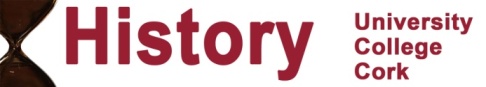 Boole IV Lecture Theatre9.30amOpening remarks	Gabriel Doherty, School of History, University College Cork9.40amThe moral theology of Pope John Paul II	Dr John Murray, Mater Dei Institute, Dublin10.40amCoffee break10.50amJohn Paul II and the People’s Republic of Poland	Dr Marek Lasota, Institute of National Remembrance, Krakow11.50amWoman and womanhood in the teaching of John Paul II	Gráinne Doherty, All Hallows College, Dublin City University12.50pmLunch Break2.15pmA culture of life in the poems, plays and politics of John Paul II	Ciarán Ó Coigligh, Irish Department, St Patrick’s College, Drumcondra, Dublin3.15pmThe fortunes of the Catholic church in Ireland during the pontificate of Pope John Paul II	Dr Louise Fuller, National University of Ireland, Maynooth4.15pmCoffee break4.35pmJohn Paul II and European politics, 1978-2005	Professor Tadeusz Dmochowsk, Department of Politics, University of Gdańsk5.35pmClosing remarks	Gabriel Doherty, School of History, University College Cork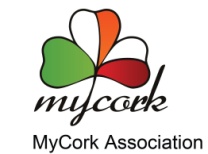 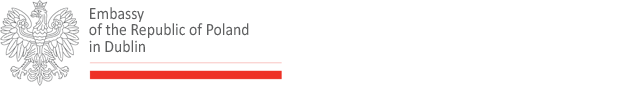 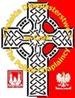 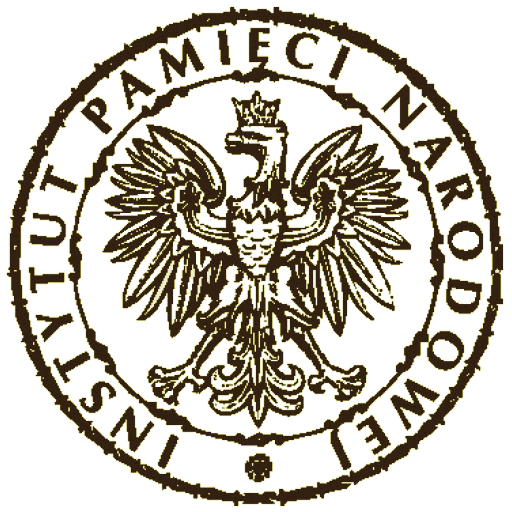 